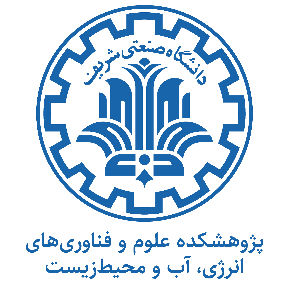 بسمه تعالیفراخوان جذب پژوهشگر پسا دکتری در پژوهشکده علوم و فناوری‌های انرژی، آب و محیط زیست شریفبدین وسیله یک فرصت مطالعاتی پسا دکتری با حمایت مالی از سمت معاونت علمی و فناوری ریاست جمهوری، با میزبانی آقای دکتر علی اکبر سجادی در پژوهشکده علوم و فناوریهای انرژی، آب و محیطزیست دانشگاه شریف، در زمینه‌های کاربردی ذیل را به اطلاع علاقه‌مندان میرساند:روشهای استحصال مواد معدنی با رویکرد حفظ محیط زیستبازیافت فلزات و ترکیبات با ارزش معدنیروشهای پیشرفته آنالیز موادرشته مرتبط: شیمی معدنیشرایط: تسلط بر روی کلیه روشهای آنالیز دستگاهی، آشنایی کامل با نگارش و چاپ مقاله و اصول نگارش متون علمی، تسلط کامل به نگارش به زبان انگلیسی، همکار به صورت تمام وقت، مسئولیت پذیری، ترجیحاً داشتن سابقه انجام طرحهای صنعتیخواهشمند است علاقه مندان تا تاریخ 15 مهر 1401 نسبت به ارسال درخواست خود به آدرسsajadi@sharif.edu  اقدام نمایند. 